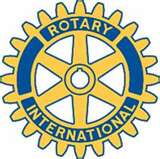 Rotary Club of District 5870November 5, 2016Dear Citizens of Taylor,It is time again to solicit nominations for Citizen of the Year for 2019.  You can suggest a nominee. The     nominee: Must have been a resident of  and employed or involved in local activities in  during the award year.Must have been engaged in a wide variety of community activities over an extended period of time.Must have been generally recognized as a caring and sharing person who donated his or her time and talents for the betterment of the community.Must have been motivated to do for others and secured results that benefited the community at large, not just one particular group, organization, project or segment of the community.Must have been an active member of service or civic clubs, church groups, community committees or other organizations working for the betterment of the community.Cannot have previously received this award.Custom dictates that no nominee should know that he or she is being considered for this award.  After you have selected a nominee, please prepare background information on this person to demonstrate that he or she does indeed meet the criteria and is worthy of this distinguished award.	Please submit your nomination material no later than December 27, 2019 either by email to:  bgraypcb@sbcglobal.net or by mail to:  Regina Carlson, P.O. Box 289, Taylor, TX 76574.  Due to the short amount of time available, please call me at 512-365-0068 to let me know that you have a nominee.As President of the Rotary Club of Taylor, it is my responsibility to retain the ballots and announce the recipient at the Taylor Chamber of Commerce Banquet to be held in January 14, 2020.  Our selection must be made as soon as possible to ensure adequate time to have the plaque made prior to the banquet.  Thank you for your interest and service to our community.							Sincerely,							Regina Carlson							President							Rotary Club of Taylor